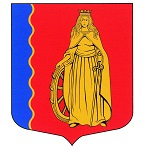 МУНИЦИПАЛЬНОЕ ОБРАЗОВАНИЕ«МУРИНСКОЕ ГОРОДСКОЕ ПОСЕЛЕНИЕ»ВСЕВОЛОЖСКОГО МУНИЦИПАЛЬНОГО РАЙОНАЛЕНИНГРАДСКОЙ ОБЛАСТИАДМИНИСТРАЦИЯПОСТАНОВЛЕНИЕ11.10.2023                                                                                       № 373г. МуриноВ соответствии с Гражданским кодексом Российской Федерации, Федеральным законом от 06.10.2003 № 131-ФЗ от «Об общих принципах организации местного самоуправления в Российской Федерации», п. 14 Правил предоставления и распределения субсидий из федерального бюджета бюджетам субъектов Российской Федерации на поддержку государственных программ субъектов Российской Федерации и муниципальных программ формирования современной городской среды, утвержденных постановлением Правительства Российской Федерации от 10.02.2017 №169.ПОСТАНОВЛЯЕТ:Внести в постановление администрации муниципального образования «Муринское сельское поселение» Всеволожского муниципального района Ленинградской области от 28 марта 2019 года № 67 «Об утверждении Порядка проведения инвентаризации дворовых и общественных территорий муниципального образования «Муринское сельское поселение» Всеволожского района Ленинградской области и состава инвентаризационной комиссии», следующие изменения:-  приложение №1 к постановлению «Состав инвентаризационной комиссии для проведения инвентаризации дворовых и общественных территорий МО «Муринское сельское поселение» изложить в новой редакции согласно приложению к настоящему постановлению.2. Опубликовать настоящее постановление в газете «Муринская панорама» и на официальном сайте муниципального образования «Муринское городское поселение» Всеволожского муниципального района Ленинградской области в информационно-телекоммуникационной сети Интернет.3. Заведующего сектором делопроизводства и архива Чернобавской Е.Н. ознакомить с настоящим постановлением сотрудников администрации, руководителей подведомственных учреждений и заинтересованных лиц, указанных в Приложениях.4. Настоящее постановление вступает в силу с момента опубликования.5.	Контроль за исполнением настоящего постановления возложить на заместителя главы администрации И.С. Бережного.Глава администрации                                                                           А.Ю. БеловПриложение к постановлению администрации муниципального образования «Муринское городское поселение» Всеволожского муниципального района Ленинградской области№ 373 от 11.10.2023Составинвентаризационной комиссиидля проведения инвентаризации дворовых и общественных территорий МО «Муринское городское поселение»О внесение изменений в постановление администрации муниципального образования «Муринское сельское поселение» Всеволожского муниципального района Ленинградской области от 28 марта 2019 года № 67 «Об утверждении Порядка проведения инвентаризации дворовых и общественных территорий муниципального образования «Муринское сельское поселение» Всеволожского района Ленинградской области и состава инвентаризационной комиссии»Председатель комиссии:Бережной Иван СергеевичЗаместитель главы администрацииЗаместитель председателя комиссии:Опополь Алексей ВикторовичЗаместитель главы администрации – начальник отдела экономики, управления муниципальным имуществом, предпринимательства и потребительского рынкаСекретарь комиссии:Винокурова Ирина Аркадьевна Главный специалист сектора благоустройства отдела ЖКХ и благоустройстваЧлены комиссии:Куркова Евгения АнатольевнаВедущий специалист отдела ЖКХ и благоустройстваКрасова Татьяна АлександровнаГлавный специалист отдела экономики, управлением муниципальным имуществом, предпринимательства и потребительского рынкаБобровская ЕкатеринаАлександровнаДиректор МБУ «СРТ»Бельченкова ЮлияСергеевнаЗаместитель директора по содержанию территории МБУ "СРТ"Макарова Виктория АлексеевнаГлавный специалист по имуществу МБУ «СРТ»Врублевская Светлана ВладимировнаСпециалист садово-паркового хозяйства МБУ «СРТ»Данилов АнтонВладимирович Заместитель директора МБУ «ЦБС»Шадурский Виктор АлександровичНачальник отдела благоустройства и инфраструктурных проектов МБУ «ЦБС»